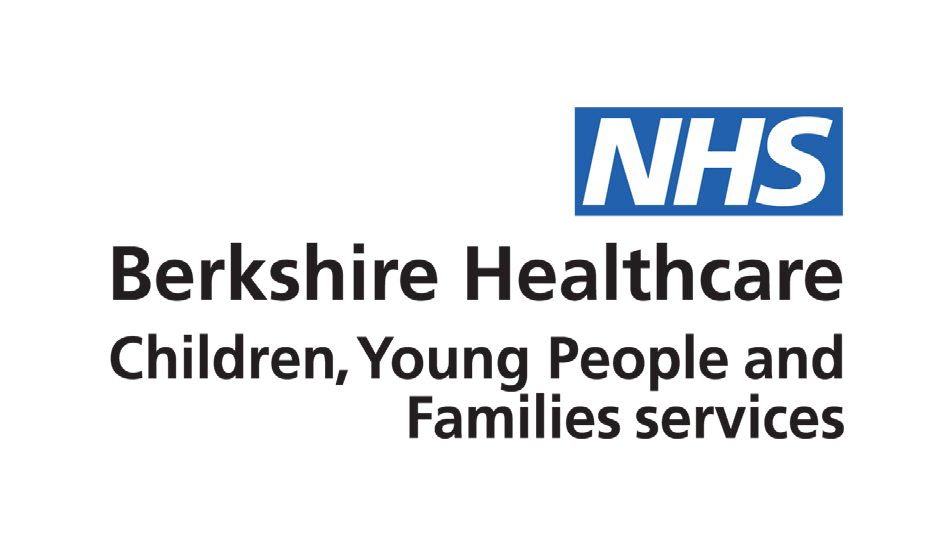 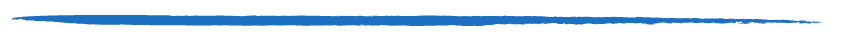 Paediatric continence referral formPlease note:Referrals are only accepted from healthcare professionals (GP/ School Health/Health Visiting/ Community/ Hospital Consultants and allied professionals)Referrer must demonstrate that there has been Level 1 intervention for at least 3 months prior to referralReferrer needs to demonstrate that a physical assessment has been completed to rule out any underlying concerns or exclusion criteria (see below)Exclusion criteria, or requires treatment prior to referral (Nice, 2014)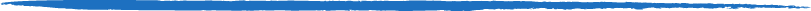 Please fax this form to the Health Hub on 0300 365 0400 Or email to integratedhub@berkshire.nhs.ukRed Flag symptomsAmber Flag symptomsTiming of onset reported from birth or first few weeks of lifeFailure to pass meconium/delay (>48 hours after birth)Ribbon stoolsPreviously undiagnosed weakness in legs, loco motor delayAbdominal distension with vomitingFaltering growthEvidence of child maltreatmentPATIENT’S DETAILSPATIENT’S DETAILSPATIENT’S DETAILSName:DOB:DOB:Address:Post Code:Ethnic origin:Interpreter required: Yes/ No Language:Ethnic origin:Interpreter required: Yes/ No Language:Address:Post Code:GP name:Surgery name:GP name:Surgery name:Telephone No:NHS No:NHS No:Parent/carer:Relationship to child:Date of referral:Date of referral:School nurse name: School name and address:Email:Tel No:School nurse name: School name and address:Email:Tel No:School nurse name: School name and address:Email:Tel No:Paediatrician and other professionals involvedPaediatrician and other professionals involvedPaediatrician and other professionals involvedReason for referral, including diagnosis if known and relevant medical history. Also include details of previous input within the community such as toilet training or relevant investigations: (please include copies of relevant medical reports)Reason for referral, including diagnosis if known and relevant medical history. Also include details of previous input within the community such as toilet training or relevant investigations: (please include copies of relevant medical reports)Reason for referral, including diagnosis if known and relevant medical history. Also include details of previous input within the community such as toilet training or relevant investigations: (please include copies of relevant medical reports)Has this child been subject to a CAF/TAC process? Are the family Known to Social Services?Are there any risks to home visiting?Has this child been subject to a CAF/TAC process? Are the family Known to Social Services?Are there any risks to home visiting?Has this child been subject to a CAF/TAC process? Are the family Known to Social Services?Are there any risks to home visiting?REFERRER DETAILSREFERRER DETAILSREFERRER DETAILSName:Name:Role:Work Base/AddressPost Code:Work Base/AddressPost Code:Telephone:Email: